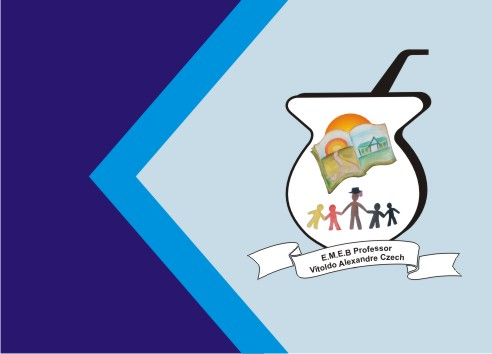 Atividade de ArtesNa Apostila do Positivo ler as páginas 8 e 9  A MÚSICA QUE SENTIMOS e realizar a atividade proposta da pagina 8.Na página 9 somente fazer a leitura. Escutar algumas músicas de Dominguinhos e conversar sobre suas letras e melodias. 